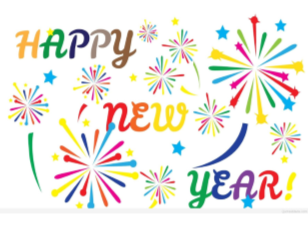 New Year’s Eve PartyWhen: December 31, 2019                                                                                                           Where: Gecko Park 3305 Corporate Avenue, Weston, FLTime: 9 PM – 8:00 AM                                                                                                                          Cost: $55.00 Early registration 11/30/2019 $75.00 registration after 12/01/2019 For information, call Diane Hickman at (305) 364-0020 x228 or email: dhickman@scouting.org Ginny Anderson (305) 364-0020 x 221 or e-mail: virginia.anderson@scouting.orgYour Credit card will not be charged until event is confirmed.This event is open to scouts, friends and family membersMore information on back of form. Last Day to Register is: November 29,2019 or when class is full. Minimum of 200 registered needed for this event.No Walk-ins   No Refunds